Брелки Авто серія Метал ексклюзив636465666768  697071  727374  757677  787980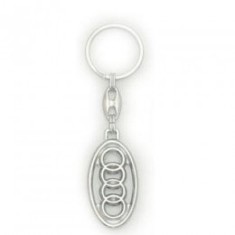 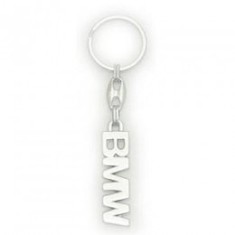 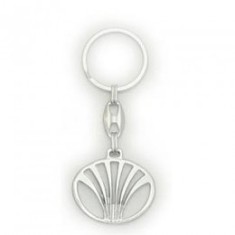 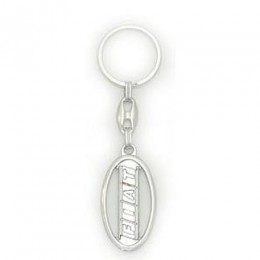 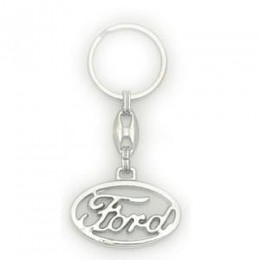 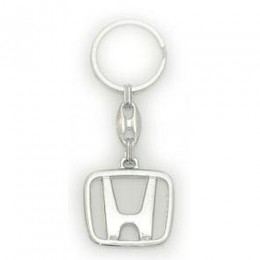 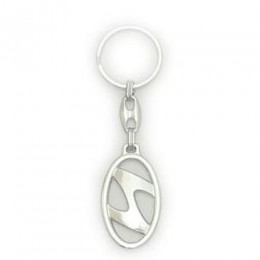 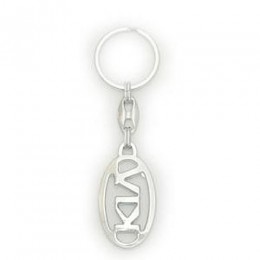 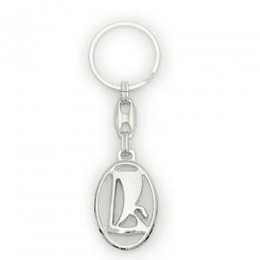 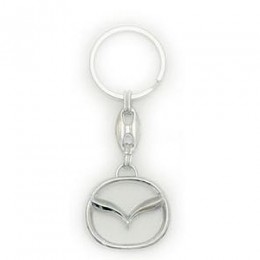 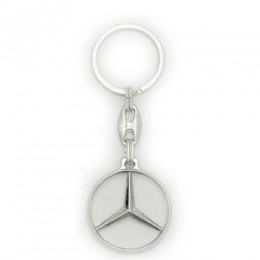 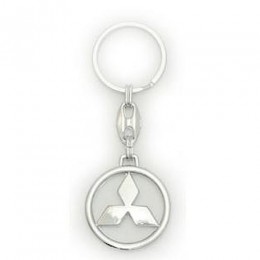 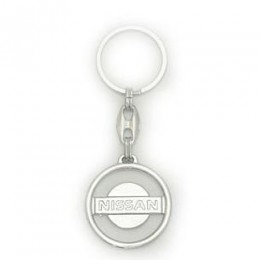 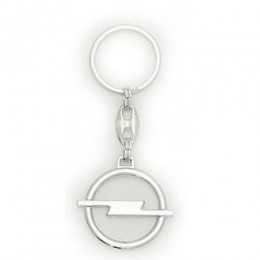 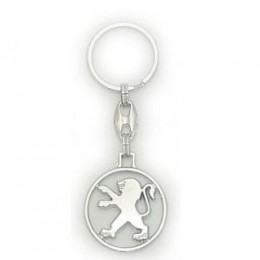 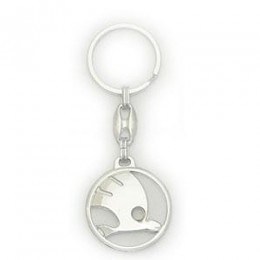 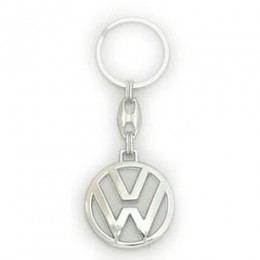 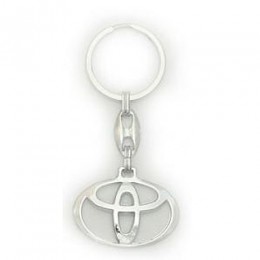 81            82           83   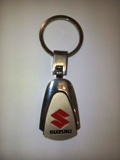 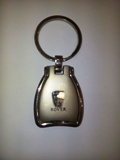 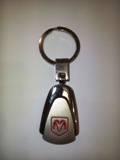 84            85           86   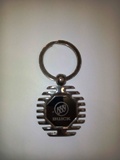 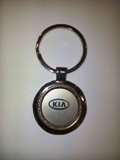 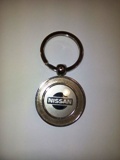 878889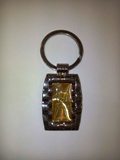 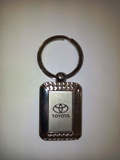 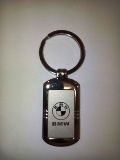 909192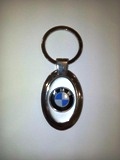 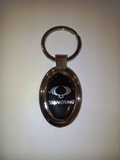 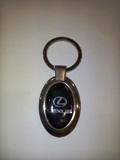 939495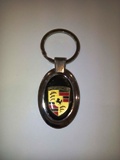 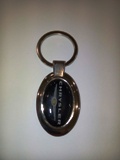 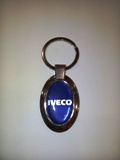 969798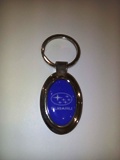 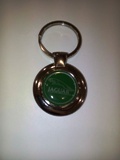 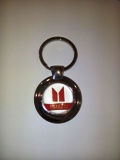 99100101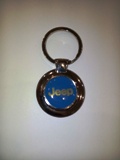 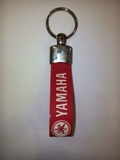 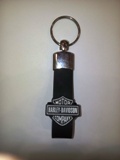 102103104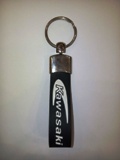 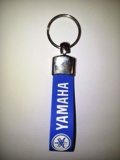 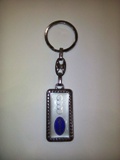 105106107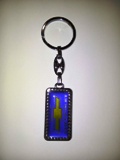 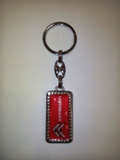 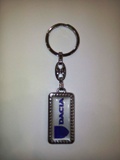 108109110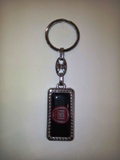 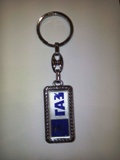 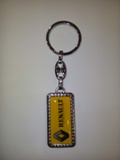 111112113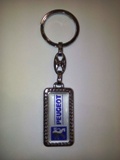 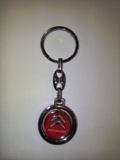 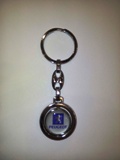 114115116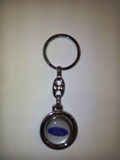 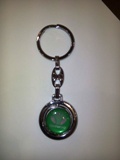 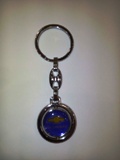 117118119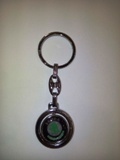 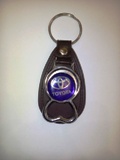 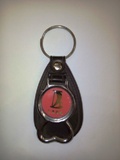 120121122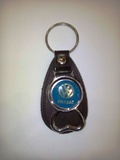 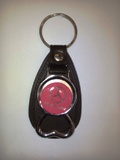 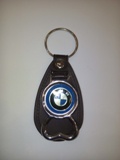 123124125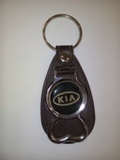 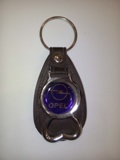 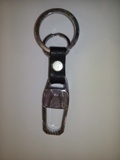 Ключниці-мішечки для ключів126127128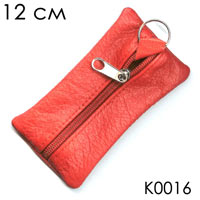 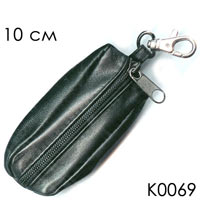 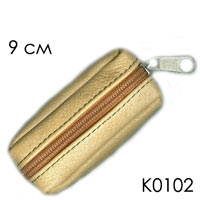 129130131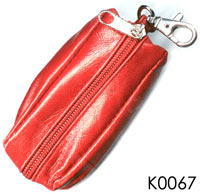 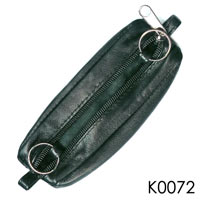 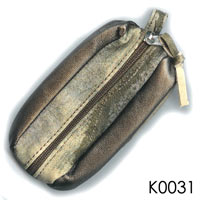 132133134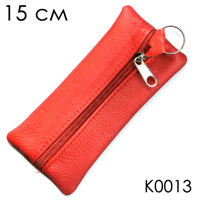 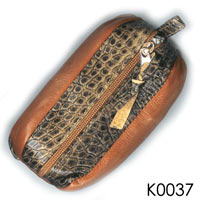 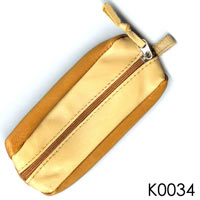 